Sender’s Full NameSender addressDateAddress of the ReceiverDear _____ (Name of the Recipient),The sensitivity and tenderness you showed my grandfather at the end of his life are highly appreciable and something that I will always remember. I would like to thank you for comforting him so well even when he was towards the end of his life.Your optimism and positivity filled us up with new hope. It is not easy to watch someone you love dearly slowly reaching the end of their life. At the same time, your comfort and wisdom supported us to face the challenging time.Thanks a lot for all that you did for my late grandfather!Warm Regards,---------------- (Sender Name)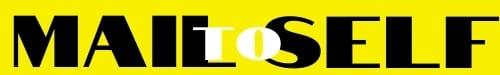 